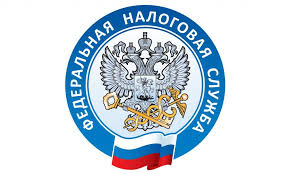                         НАЛОГОВАЯ СЛУЖБА                     ИНФОРМИРУЕТ         Куда обращаться в случае отсутствия у хозяйствующих субъектов контрольно-кассовой техники.     Проверки в местах массового отдыха и на территории пляжных зон Приморья продолжаются. Далеко не все хозяйствующие субъекты соблюдают нормы законодательства в сфере применения контрольно-кассовой техники (ККТ).    Для создания равных конкурентных условий ведения бизнеса, в части порядка применения ККТ и соблюдения требований к регистрации в качестве хозяйствующих субъектов, налоговыми органами Приморского края на постоянной основе проводятся контрольные мероприятия, в том числе в выходные и праздничные дни.     Напоминаем, невыдача чека является нарушением закона, а также существенным пренебрежением в отношении потребителей товаров или услуг. Убедиться в подлинности своих покупок можно с помощью официального и бесплатного приложения для смартфонов «Честный знак». Сканируя QR-код или штрихкод товара, программа откроет всю информацию о производителе, дате, времени и месте производства, сроке годности, движении товара и многие другие данные. Помимо этого, проверить подлинность выданного документа можно при помощи приложения «Проверка чека ФНС России», который позволяет сканировать QR-код с чека и сохранить документ внутри сервиса.      В случае, если обнаружен факт нарушения правил применения ККТ, а также незаконного осуществления предпринимательской деятельности, необходимо сообщить об этом направив обращение посредством сервиса «Обратится в ФНС России» на сайте www.nalog.gov.ru, или по телефону горячей линии +7(423) 241-13-51, а также позвонив в отделы оперативного контроля территориальных налоговых органов региона по следующим номерам:+7(42355) 23-3-07 – МИФНС России №9 по Приморскому краю ( Торм № 4 г. Лесозаводск).